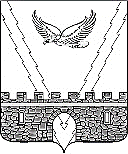 Р Е Ш Е Н И ЕСОВЕТА АПШЕРОНСКОГО ГОРОДСКОГО ПОСЕЛЕНИЯАПШЕРОНСКОГО РАЙОНА КРАСНОДАРСКОГО КРАЯот 10.02.2022 г.                                                                         №  153г.АпшеронскОб утверждении тарифов за предоставление торговых мест на территории периодичной универсальной розничной ярмарки в Апшеронском городском поселении  Апшеронского районаВ соответствии с частью 20 статьи 14 Федерального закона от 06 октября 2003 года № 131-ФЗ «Об общих принципах организации местного самоуправления в Российской Федерации», Законом Краснодарского края  от 16 февраля 2011 года № 2195-КЗ «Об организации деятельности розничных рынков, ярмарок и агропромышленных выставок-ярмарок на территории Краснодарского края», постановлением администрации Апшеронского городского поселения Апшеронского района от 28 октября 2021 года № 889 «Об организации периодичной универсальной ярмарки в Апшеронском городском поселении Апшеронского района» Совет Апшеронского городского поселения Апшеронского района Р Е Ш И Л:1. Утвердить тарифы за предоставление торговых мест на территории периодичной универсальной розничной ярмарки в Апшеронском городском поселении Апшеронского района (приложение).2. Освободить от внесения платы за предоставление мест на ярмарках следующие категории граждан: женщин в возрасте старше 55 лет и мужчин в возрасте старше 60 лет, осуществляющих торговлю продукцией, произведенной (выращенной) в личном подсобном хозяйстве, на садовом, огородном участках, находящихся на территории Российской Федерации, при наличии документа, выданного соответствующим органом местного самоуправления, правлением садоводческого, огороднического или дачного некоммерческого объединения граждан, подтверждающего, что продаваемая гражданином продукция произведена на принадлежащем (принадлежащих) ему земельном участке (участках), используемом (используемых) для ведения личного подсобного хозяйства,   садоводства, огородничества, животноводства.3. Предоставлять льготу в виде скидки в размере 30 процентов по оплате за предоставление мест на ярмарках гражданам, проживающим в Апшеронском городском поселении Апшеронского района и осуществляющим торговлю продукцией, произведенной (выращенной) в личном подсобном хозяйстве, на садовом, огородном участках, находящихся на территории Российской Федерации, при наличии документа, выданного соответствующим органом местного самоуправления, правлением садоводческого, огороднического или дачного некоммерческого объединения граждан, подтверждающего, что продаваемая гражданином продукция произведена на принадлежащем (принадлежащих) ему земельном участке (участках), используемом (используемых) для ведения личного подсобного хозяйства, садоводства, огородничества, животноводства.4. Отделу организационно-кадровой работы администрации Апшеронского городского поселения Апшеронского района (Клепанева И.В.) официально опубликовать настоящее решение в районной газете «Апшеронский рабочий» и разместить его на официальном сайте Апшеронского городского поселения Апшеронского района в сети «Интернет».5. Контроль за выполнением настоящего решения возложить на постоянную комиссию Совета Апшеронского городского поселения Апшеронского района по вопросам ЖКХ, благоустройства, транспортного обслуживания, связи, строительства, рационального использования природных ресурсов и охраны окружающей среды (Мартиросян А.Е.) и главу Апшеронского городского поселения Апшеронского района Курганова А.Н.6. Решение вступает в силу после его официального опубликования.Председатель Совета Апшеронскогогородского поселения Апшеронского района                                      А.Ю. БлажкоГлава Апшеронского городскогопоселения Апшеронского района                                                       А.Н. КургановТАРИФЫза предоставление торговых мест на территории периодичной универсальной розничной ярмарки в Апшеронском городском поселении Апшеронского района Заместитель главы Апшеронского городского поселения Апшеронского района                                                    Н.И. ПокусаеваПриложение УТВЕРЖДЕНЫрешением Совета Апшеронскогогородского поселенияАпшеронского районаот 10.02.2022 г.  № 153Для роллетовДля открытых сетокДля торговых мест без предоставления павильона1234Тариф на предоставление 1  торговой площади, руб/мес 520,08407,02226,12Тариф на предоставление 1  торговой площади, руб/день20,0015,658,70